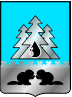 АДМИНИСТРАЦИЯ
ГОРОДСКОГО ПОСЕЛЕНИЯ СОВЕТСКИЙСоветского районаХанты-Мансийского автономного округа – ЮгрыПОСТАНОВЛЕНИЕ(Проект)от «___» ___________ 2024 г.	№ ____г. СоветскийО предоставлении разрешения 
на условно разрешенный вид 
использования земельного участка 
или объекта капитального строительстваВ соответствии с Градостроительным кодексом Российской Федерации, Федеральным законом от 06.10.2003 № 131-ФЗ «Об общих принципах организации местного самоуправления в Российской Федерации», Уставом Советского района, Правилами землепользования и застройки городского поселения Советский, утвержденными постановлением администрации городского поселения Советский от 14.02.2024 № 59, соглашением о передаче осуществления части полномочий администрации городского поселения Советский администрации Советского района от 25.12.2023, на основании заключения о результатах общественных обсуждений от __.__.2024 № __:Предоставить разрешение на условно разрешенный вид использования «магазины (код 4.4)» в отношении земельного участка с кадастровым номером 86:09:0101006:1045, расположенного по адресу: Ханты-Мансийский автономный округ – Югра, Советский район, г. Советский, ул. Кирова, 37.Опубликовать настоящее постановление в порядке, установленном Уставом городского поселения Советский, и разместить на официальном сайте городского поселения Советский.Настоящее постановление вступает в силу после его официального опубликования.Глава городского поселения Советский	А.Т. Кулагин